Escola CEME Recanto da Criança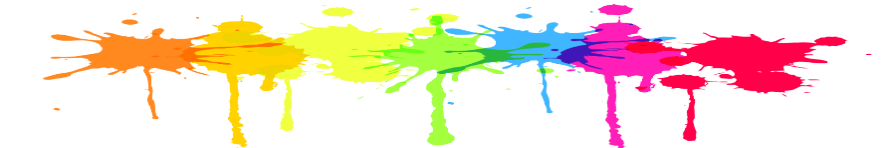 Atividades Remotas/ Não presenciaisProfessora : Adrielle FrançaDisciplina: ArteTurma : 1° ano VespertinoProfessora da turma : DeniseQuinta-Feira 11/06:Tema : Corpo;LDI pág. 13.Nessa atividade iremos ocupar diferentes espaços da sala, vamos sentar embaixo da mesa, deitar no chão, subir na cadeira (com cuidado) e pular na cama.Após fizermos isso, iremos desenhar como se sentimos fazendo essa atividade. (No LDI) Na próxima atividade vamos desenhar no local onde estamos! Iremos desenhar o que vemos quando nós :Olhar pra esquerda;Olhar pra direita;Olhar pra trás;Olhar pra frente.Obs : Essa atividade pode ser feita no caderno de desenho ou em folha, podemos utilizar o verso de uma folha que já foi usada para evitar o desperdício.